Crucigrama El Día de muertos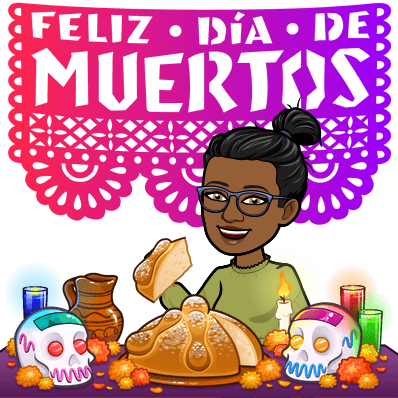 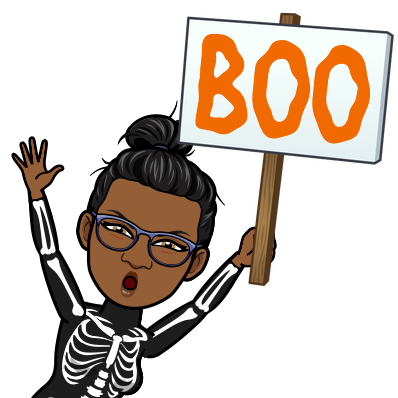 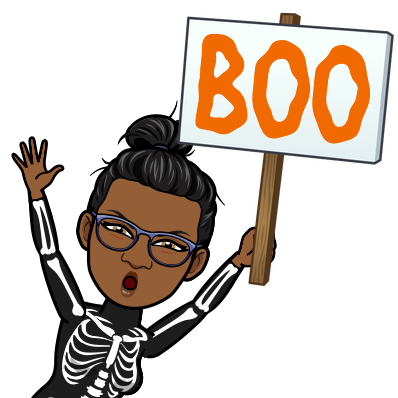 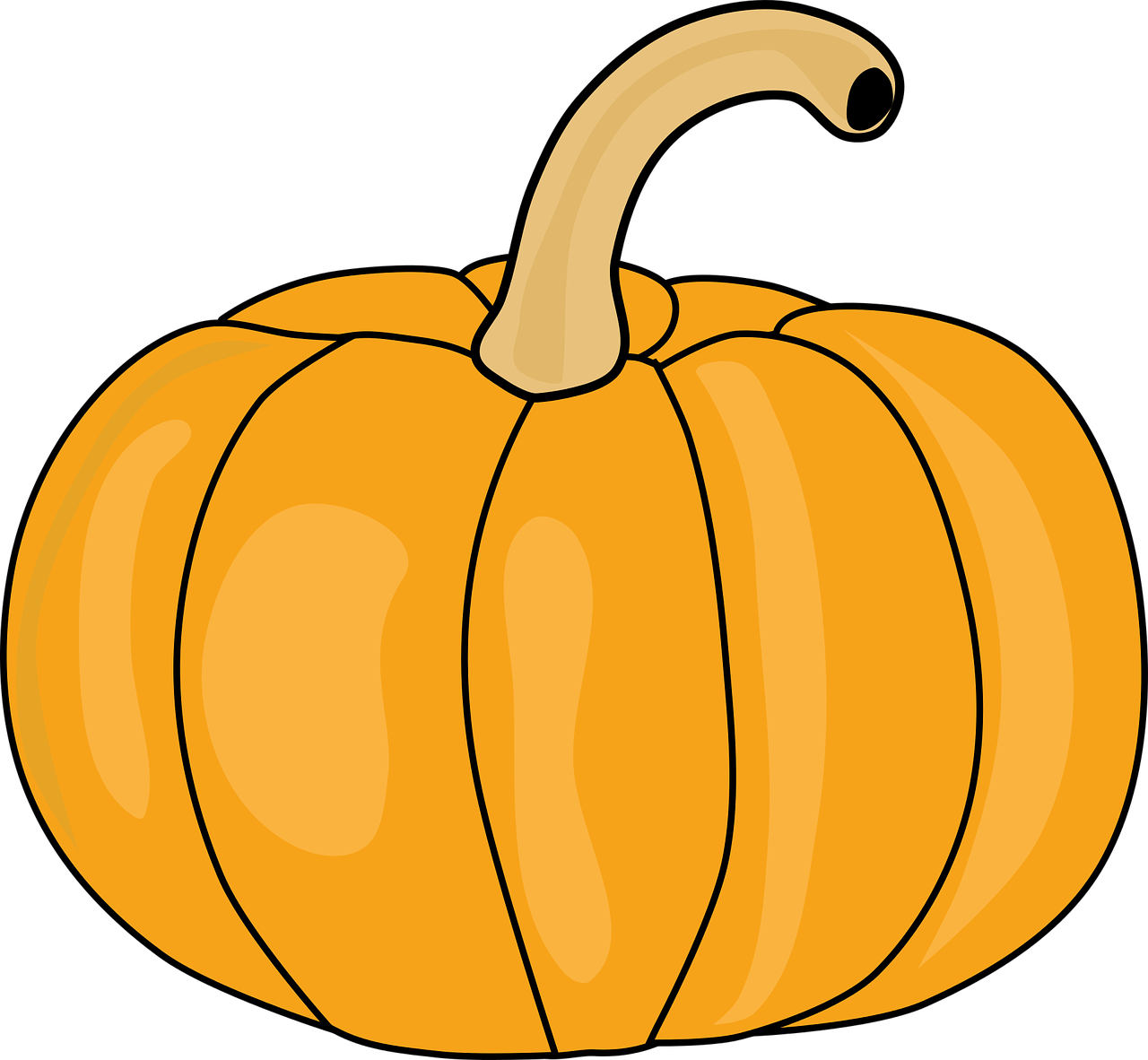 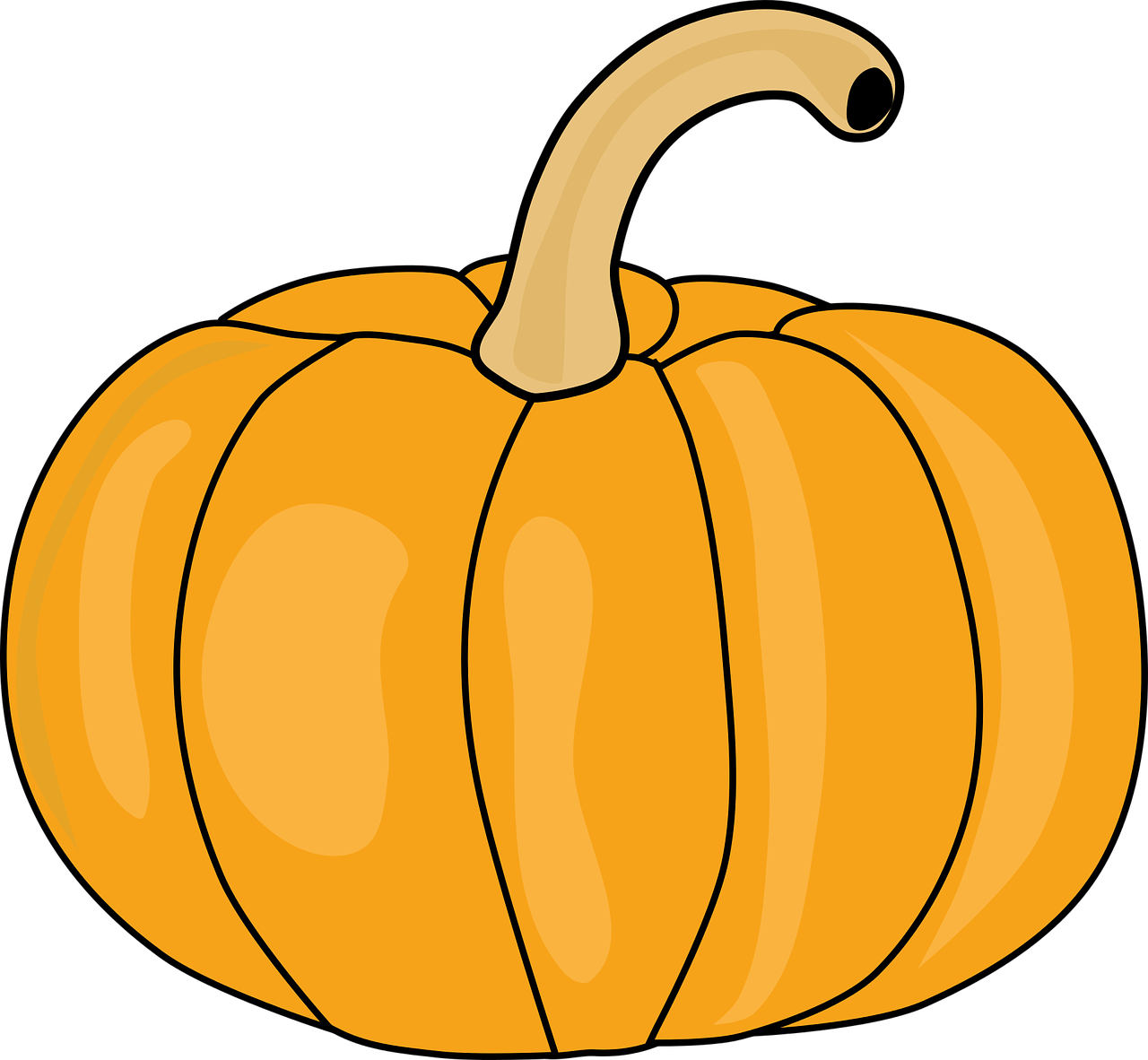 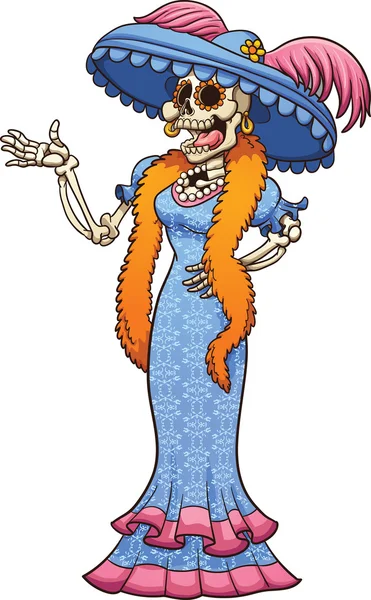 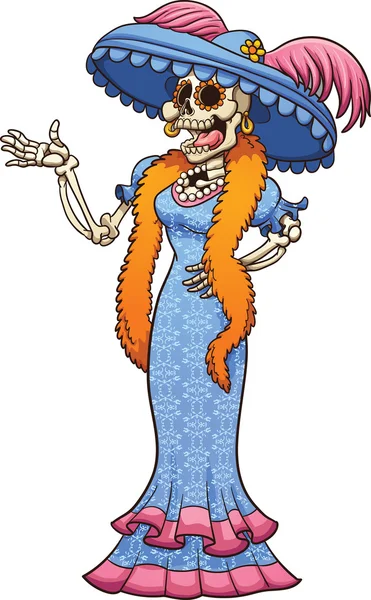 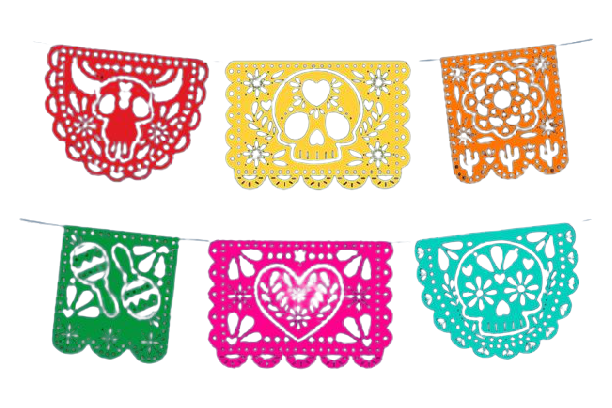 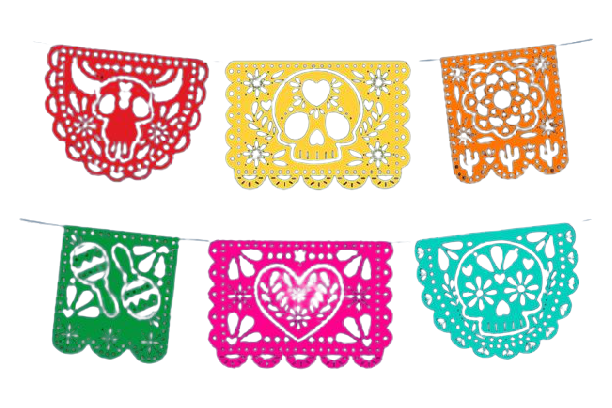 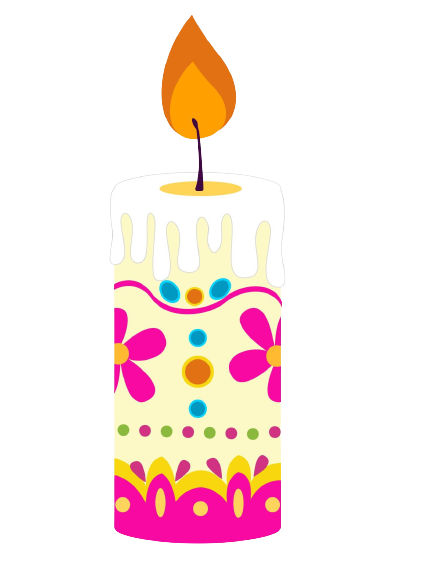 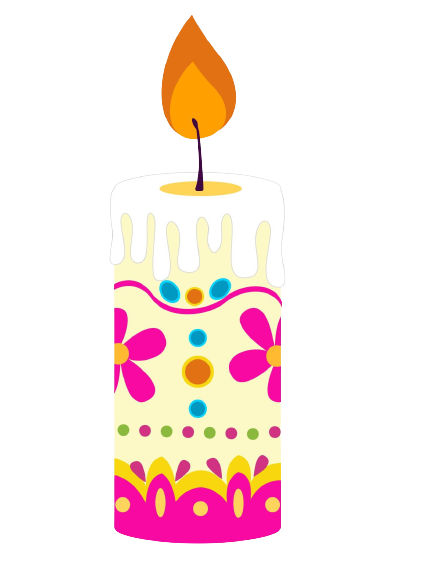 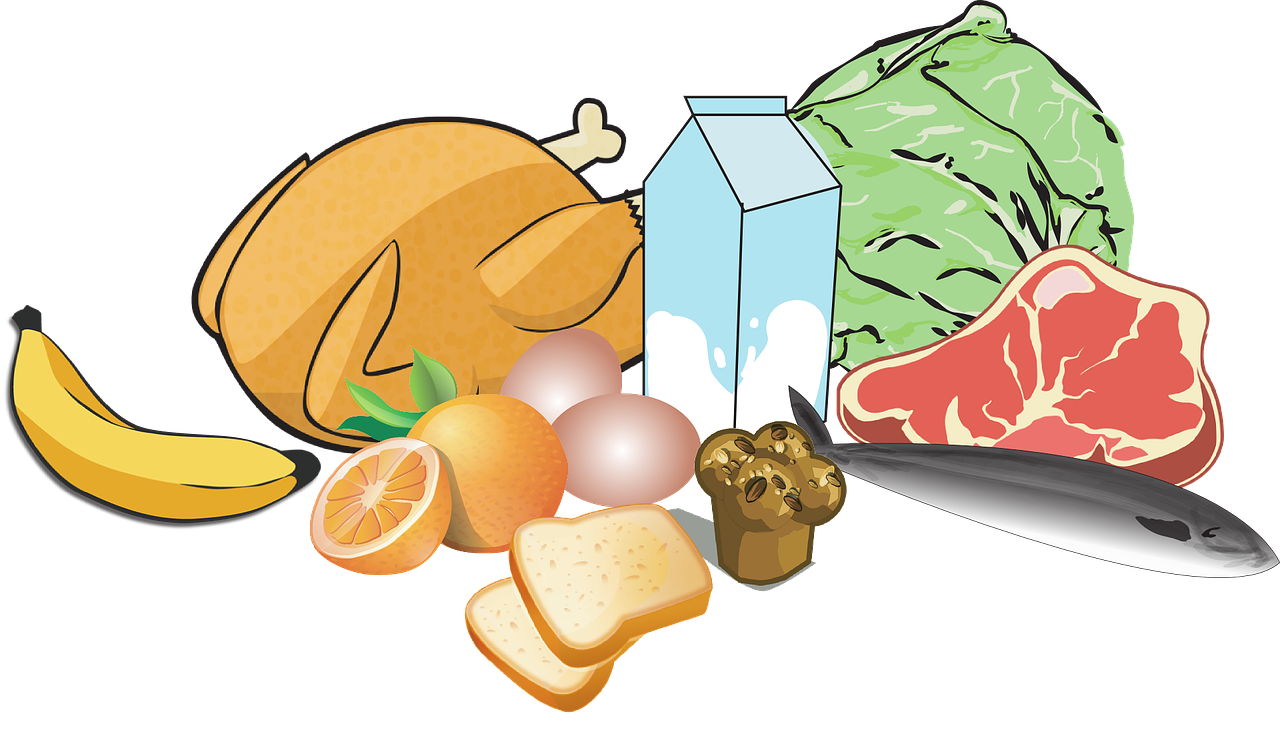 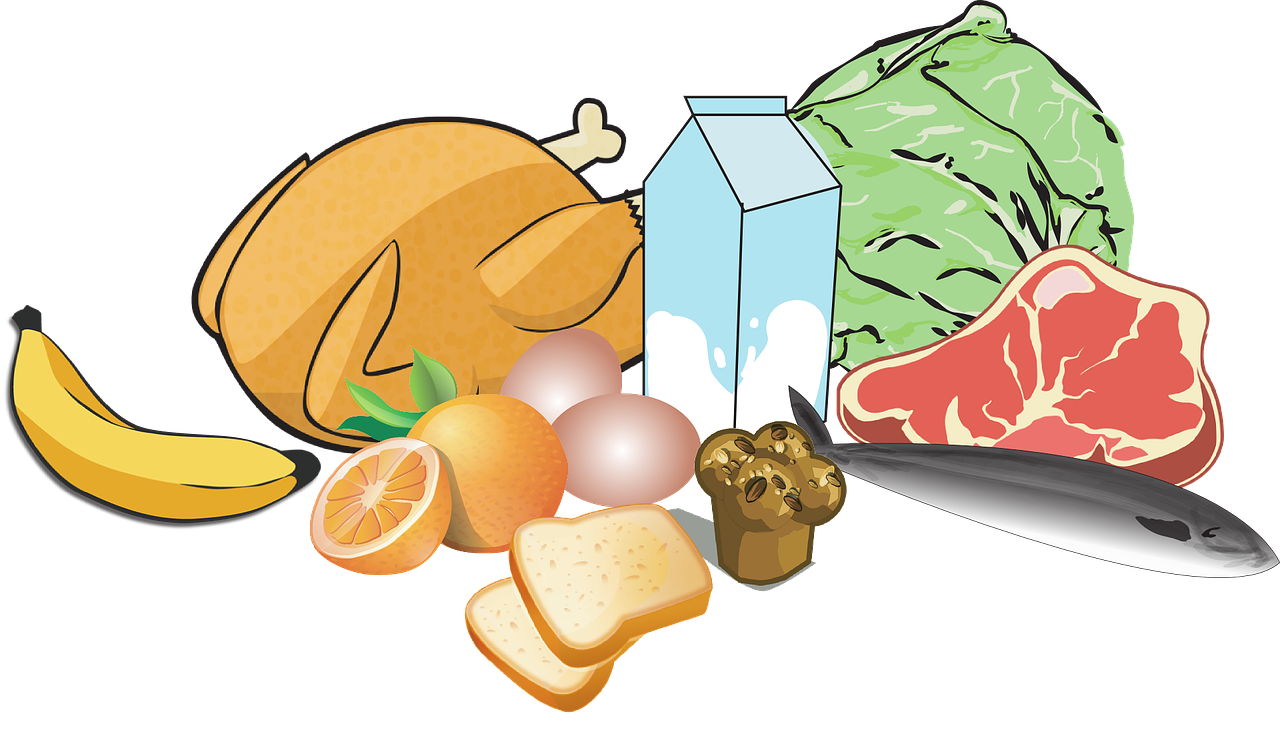 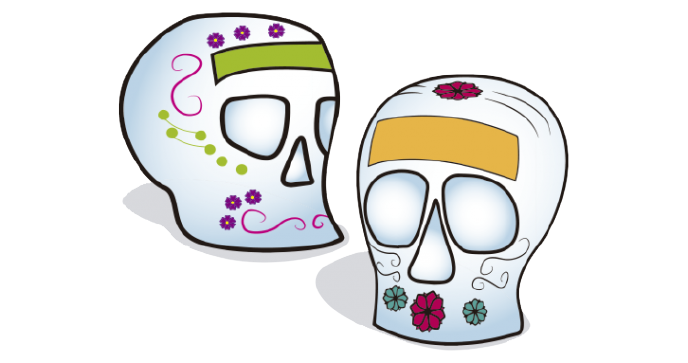 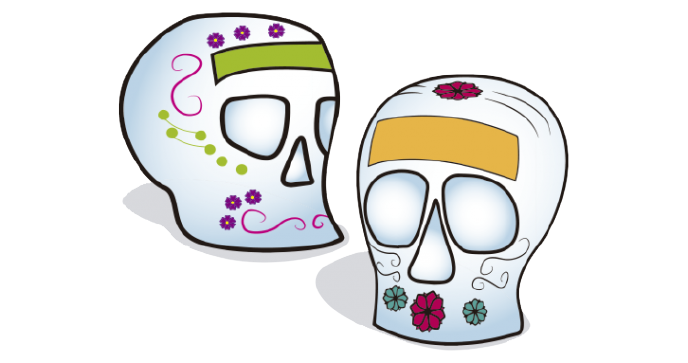 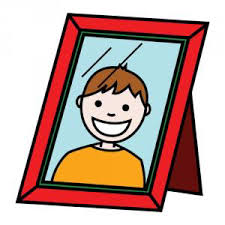 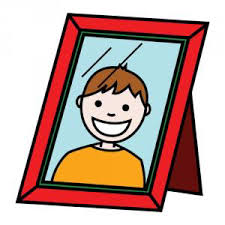 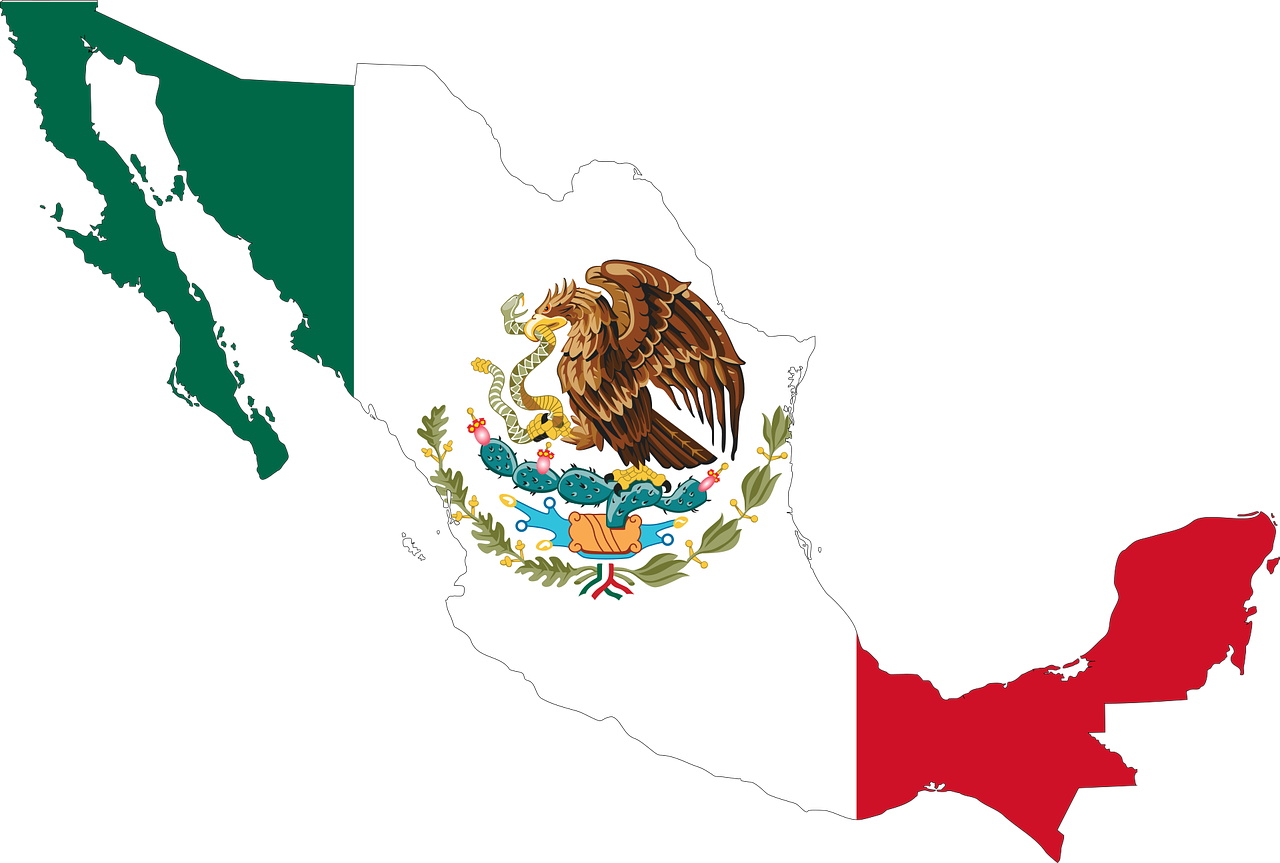 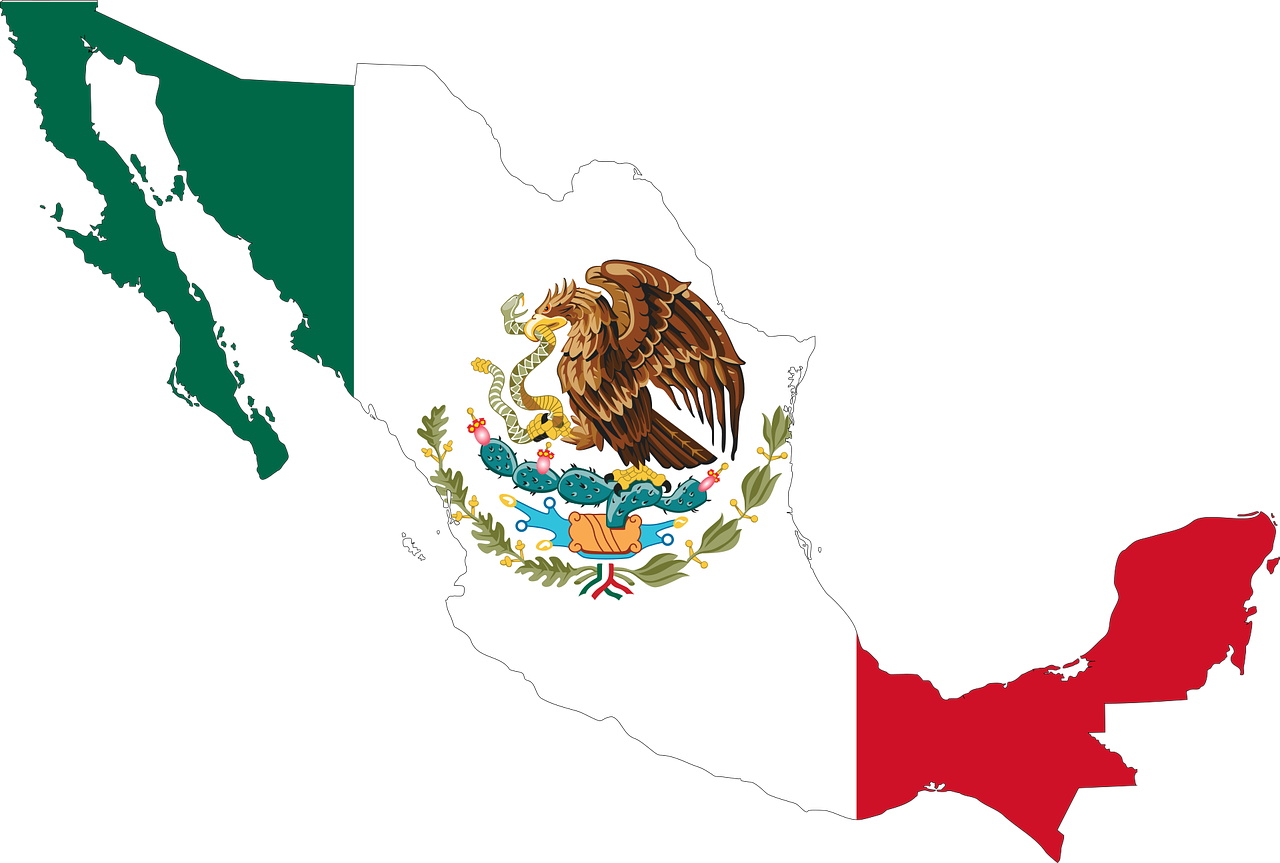 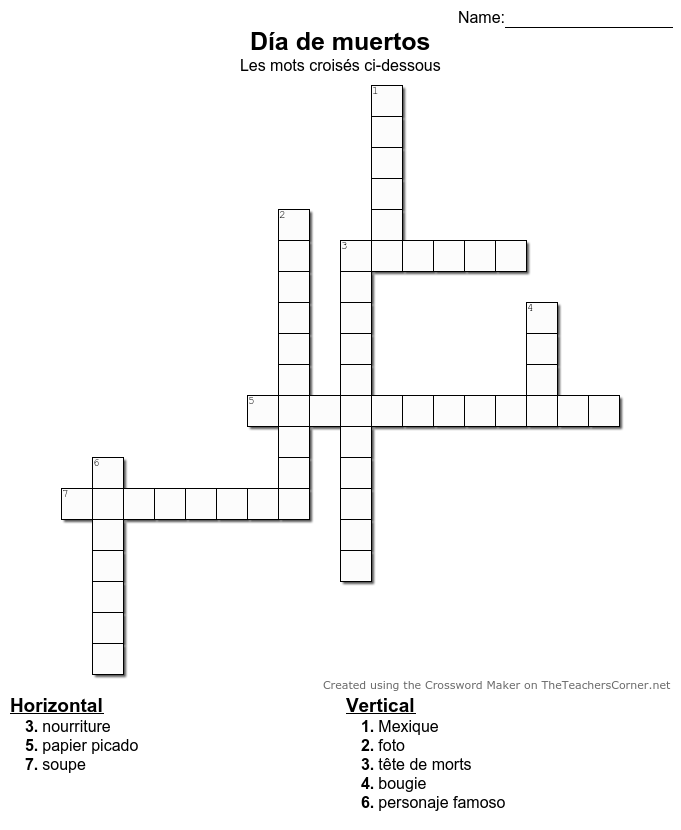 Entra este código en la apli.